О муниципальной программе Алатырского муниципального округа «Развитие культуры»В соответствии с Бюджетным кодексом Российской Федерации, постановлением администрации Алатырского муниципального округа от 30 декабря 2022 года № 8 «Об утверждении Порядка разработки, реализации и оценки эффективности муниципальных программ Алатырского муниципального округа», администрации Алатырского муниципального округапостановляет:Утвердить прилагаемую муниципальную программу Алатырского муниципального округа «Развитие культуры».Утвердить ответственным исполнителем муниципальной программы Алатырского муниципального округа «Развитие культуры» отдел культуры, по делам национальностей, спорта и информационного обеспечения администрации Алатырского муниципального округа.Финансовому отделу администрации Алатырского муниципального округа при формировании проекта бюджета Алатырского муниципального округа на очередной финансовый год и плановый период предусматривать бюджетные ассигнования на реализацию муниципальной программы Алатырского муниципального округа «Развитие культуры».Контроль за выполнением настоящего постановления возложить на начальника отдела культуры, по делам национальностей, спорта и информационного обеспечения администрации Алатырского муниципального округа.Настоящее постановление вступает в силу после его официального опубликования и распространяется на правоотношения, возникшие с 1 января 2023 года.Глава Алатырского муниципального округа                                                                                         Н.И. ШпилеваяУтверждена постановлением администрации Алатырского муниципального округа от __.02.2023 № ___Муниципальная программа Алатырского муниципального округа«Развитие культуры» 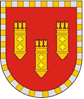 АДМИНИСТРАЦИЯ АЛАТЫРСКОГО МУНИЦИПАЛЬНОГО ОКРУГАЧУВАШСКОЙ РЕСПУБЛИКИПОСТАНОВЛЕНИЕ__.02.2023 № ___г. АлатырьУЛАТӐР МУНИЦИПАЛИТЕТ ОКРУГӖН АДМИНИСТРАЦИЙӖЧӐВАШ РЕСПУБЛИКИНЙЫШĂНУ__.02.2023 № ___Улатӑр г.Ответственный исполнитель:Отдел культуры, по делам национальностей, спорта и информационного обеспечения администрации Алатырского муниципального округаДата составления проекта Муниципальной  программы:январь 2023 годаНепосредственные исполнители Муниципальной программы:Начальник отдела культуры, по делам национальности, спорта и информационного обеспечения администрации Алатырского муниципального округаНититина Анна Юрьевна(т. 2-25-63, e-mail: alatr_culture@cap.ru)Начальник отдела культуры, по делам национальности, спорта и информационного обеспечения администрации Алатырского муниципального округаНачальник отдела культуры, по делам национальности, спорта и информационного обеспечения администрации Алатырского муниципального округа                                                    А.Ю. Никитина